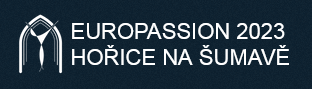 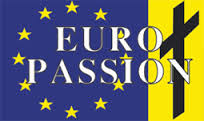 MODULO D'ISCRIZIONE 
Congresso Internazionale   Europassion
8-11 giugno 2023
Hořice na Šumavě, Repubblica Ceca

  I. Dati relativi al gruppo/associazione
II. Delegati del Congresso
III. DoprovodIV.   AlternaIn caso di capacità gratuita, è possibile registrare un  numero maggiore di partecipanti in aggiunta, cioè dal 6 al 31 gennaio 2023. Vi informeremo sulle capacità disponibili prima del 5 gennaio 2023.Siamo interessati alla registrazione aggiuntiva di un numero maggiore di partecipanti:☐ Sì 				Dare il numero di potenziali beneficiari ............ 
☐ NoV. Vitto e alloggio (Wellness Hotel Frymburk)IMPORTANTE: L'hotel è un centro benessere, quindi non dimenticare di portare un costume da bagno con te per goderti la piscina.  https://www.hotelfrymburk.czVI.   - Lingua di comunicazione
☐ Tedesca☐ Francese ☐ Inglese☐ Italiano
☐ SpagnoloVII.   Come viaggiare☐ in auto		Nota: è possibile parcheggiare gratuitamente nel parcheggio dell'hotel.☐ in treno		☐ Autobus		☐ in aereo fino all'aeroporto Vaclav Havel di Praga, Repubblica Ceca☐ in aereo per l'aeroporto di Linz, AustriaLe informazioni dettagliate sul trasporto al Wellness Hotel  Frymburk per i partecipanti che viaggiano in treno, autobus o aereo saranno specificate solo sulla base  delle informazioni sugli arrivi o sugli arrivi dei singoli partecipanti. Data e luogo:
.......................................................... 
Firma e sigillo
ISTRUZIONI E INFORMAZIONI NECESSARIE
Termine di iscrizione Il modulo compilato deve essere presentato entro il 31.   Dicembre, 2022, al seguente indirizzo:Associazione per la conservazione dei giochi della Passione di Hořice  , z.s.Hořice na Šumavě 6382 22 Hoř icena ŠumavěRepubblica Cecao via e-mail: pasije@seznam.cz
Spese di registrazione e fatturazione
Quota di iscrizione 150 € per delegato congressuale (+ 30 € a notte per un letto singolo)  200  € per accompagnatore  (+ 30 € a notte per un letto singolo) Numero di conto:IBAN: CZ7501000001150985670227BIC/SWIFT: KOMBCZPPXXXNome della banca: Komerční bankaSede legale della banca: Na Příkopě 33, 114 07 Praha 1, P.O. BOX 839, Repubblica Ceca
L'iscrizione sarà valida dopo il pagamento della quota associativa, pagabile anche per 31. dicembre 2022.  Confermeremo la ricezione del pagamento.
Contatto:
+420 777 662 713, miroslavkutlak@gmail.comPavla Křišťanová: (EN, DE) + 420 724 013 510, kristanka@gmail.compasije@seznam.czwww.europassion2023.com
UbicazioneSistemazione e apertura del congresso – Wellness hotel Frymburkwww.hotelfrymburk.czLa sede principale del congresso – Hořice na ŠumavěNome ufficiale della società/gruppo della passionePersona di contattoIndirizzoCAP – CittàE-mailTelefonoNSENome e cognomeID/ pasaporteData di nascita1.2.Nome e cognomeID/ pasaporteData di nascita1.2.Data di arrivo:Data di partenza:Numero di camere doppieNumero di camere doppieNumero di camere doppieNumero di camere singole (+ 30 € al giorno)Numero di camere singole (+ 30 € al giorno)Numero di camere singole (+ 30 € al giorno)Allergie dovute a avvelenamento da P, dieta speciale:Data di arrivoData di partenzaMatrícullaGiorno, ora e luogo di arrivoGiorno, ora e luogo di partenzaNumero del treno – arrivoNumero del treno – partenzaGiorno, ora e luogo di arrivoGiorno, ora e luogo di partenzaNumero dell'autobus – arrivoNumero dell'autobus – partenzaGiorno, ora e luogo di arrivoGiorno, ora e luogo di partenzaNumero del volo – arrivoNumero del volo – partenzaGiorno, ora e luogo di arrivoGiorno, ora e luogo di partenzaNumero del volo – arrivoNumero del volo – partenza